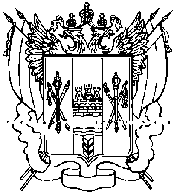 АДМИНИСТРАЦИЯКИЕВСКОГО  СЕЛЬСКОГО   ПОСЕЛЕНИЯПОСТАНОВЛЕНИЕ
20.03.2015                                                   №     26                                                с.Киевка О Порядке формирования, ведения и утверждения ведомственных перечней муниципальных услуг и работ, оказываемых и выполняемых муниципальными учреждениями Киевского  сельского  поселенияРуководствуясь статьей 692 Бюджетного кодекса Российской Федерации, ПОСТАНОВЛЯЮ:1.Утвердить Порядок формирования, ведения и утверждения ведомственных перечней муниципальных услуг и работ, оказываемых и выполняемых муниципальными учреждениями Киевского сельского поселения, согласно приложению.2.Органам местного самоуправления Киевского сельского поселения, осуществляющим функции и полномочия учредителя муниципальных казенных учреждений Киевского сельского поселения, созданных на базе имущества, находящегося в муниципальной собственности Киевского сельского поселения, в срок до 01 апреля 2015 г.:- определить ответственных должностных лиц за формирование и ведение ведомственных перечней муниципальных услуг и работ, оказываемых и выполняемых муниципальными учреждениями Киевского сельского поселения (далее – ведомственные перечни муниципальных услуг и работ);- утвердить ведомственные перечни муниципальных услуг и работ с учетом их применения при формировании муниципального задания, начиная с муниципальных заданий на 2016 год и на плановый период 2017 и 2018 годов;- утвердить нормативные затраты на оказание муниципальных услуг (выполнение работ) и нормативные затраты на содержание недвижимого имущества и особо ценного движимого имущества с учетом общих требований, определенных федеральными органами исполнительной власти, осуществляющими функции по выработке государственной политики и нормативно-правовому регулированию в установленных сферах деятельности, в соответствии с Методикой определения нормативных затрат на оказание муниципальных услуг (выполнение работ) и нормативных затрат на содержание недвижимого имущества и особо ценного движимого имущества муниципальными учреждениями Киевского сельского поселения, утвержденной постановлением администрации Киевского сельского поселения Ремонтненского района от 30.12.2009 №50 «О порядке организации работы по формированию и финансовому обеспечению муниципального задания муниципальными учреждениями Киевского сельского поселения Ремонтненского района», и применять их при формировании муниципального задания, начиная с муниципальных заданий на 2016 год и на плановый период 2017 и 2018 годов, в соответствии с методикой и порядком планирования бюджетных ассигнований местного бюджета, утвержденными  Финансовым отделом Администрации Ремонтненского района.3.Положения пункта 1 настоящего постановления применяются при формировании муниципального задания, начиная с муниципальных заданий на 2016 год и на плановый период 2017 и 2018 годов.4.Контроль  выполнения постановления возложить на и.о.начальника сектора экономики и финансов Администрации Киевского сельского поселения А.А.Макарову. Глава Киевскогосельского поселения                                                              Г.Г.ГоловченкоПриложениек постановлению Администрации Киевского сельского поселения от 20.03.2015 № 26ПОРЯДОК формирования, ведения и утверждения 
ведомственных перечней  муниципальных услуг и работ, оказываемых 
и выполняемых муниципальными учреждениями Киевского сельского поселения1. Настоящий Порядок устанавливает требования к формированию, ведению и утверждению ведомственных перечней муниципальных услуг и работ в целях составления муниципальных заданий на оказание муниципальных услуг и выполнение работ, оказываемых и выполняемых муниципальными учреждениями Киевского сельского поселения (далее – ведомственные перечни муниципальных услуг и работ).2. Ведомственные перечни муниципальных услуг и работ формируются органами местного самоуправления Киевского сельского поселения, осуществляющими функции и полномочия учредителя муниципальных казенных учреждений Киевского сельского поселения, созданных на базе имущества, находящегося в муниципальной собственности Киевского сельского поселения, а также главными распорядителями средств местного бюджета, в ведении которых находятся муниципальные казенные учреждения Киевского сельского поселения (далее – органы, осуществляющие полномочия учредителя).3. Ведомственные перечни муниципальных услуг и работ формируются и ведутся в соответствии с базовыми (отраслевыми) перечнями государственных и муниципальных услуг и работ, утвержденными федеральными органами исполнительной власти, осуществляющими функции по выработке государственной политики и нормативно-правовому регулированию в установленных сферах деятельности, с учетом положений настоящего Порядка.4. Ведомственные перечни муниципальных услуг и работ, сформированные в соответствии с настоящим Порядком, утверждаются органами, осуществляющими полномочия учредителя.5. В ведомственные перечни муниципальных услуг и работ включается в отношении каждой муниципальной услуги или работы следующая информация:наименование муниципальной услуги или работы с указанием кодов Общероссийского классификатора видов экономической деятельности, которым соответствует муниципальная услуга или работа;наименование органа, осуществляющего полномочия учредителя;код органа, осуществляющего полномочия учредителя, в соответствии с реестром участников бюджетного процесса, а также отдельных юридических лиц, не являющихся участниками бюджетного процесса, формирование и ведение которого осуществляется в порядке, устанавливаемом Министерством финансов Российской Федерации;наименование муниципального учреждения Киевского сельского поселения и его код в соответствии с реестром участников бюджетного процесса, а также отдельных юридических лиц, не являющихся участниками бюджетного процесса (в случае принятия органом, осуществляющим полномочия учредителя, решения об указании наименований учреждений);содержание муниципальной услуги или работы;условия (формы) оказания муниципальной услуги или выполнения работы;вид деятельности муниципального учреждения Киевского сельского поселения;категории потребителей муниципальной услуги или работы;наименования показателей, характеризующих качество и (или) объем муниципальной услуги (выполняемой работы), и единицы их измерения;указание на бесплатность или платность муниципальной услуги или работы;реквизиты нормативных правовых актов, являющихся основанием для включения муниципальной услуги или работы в ведомственный перечень муниципальных услуг и работ или внесения изменений в ведомственный перечень муниципальных услуг и работ, а также электронные копии таких нормативных правовых актов.6. Информация, сформированная по каждой муниципальной услуге и работе в соответствии с пунктом 5 настоящего Порядка, образует реестровую запись.Каждой реестровой записи присваивается уникальный номер.7. Порядок формирования информации и документов для включения в реестровую запись, формирования (изменения) реестровой записи и структура уникального номера должны соответствовать правилам, устанавливаемым Министерством финансов Российской Федерации.8. Реестровые записи подписываются усиленной квалифицированной электронной подписью лица, уполномоченного в установленном порядке действовать от имени органа, осуществляющего полномочия учредителя.9. Ведомственные перечни муниципальных услуг и работ формируются и ведутся в информационной системе, доступ к которой осуществляется через единый портал бюджетной системы Российской Федерации (www.budget.gov.ru) в информационно-телекоммуникационной сети «Интернет».Ведомственные перечни муниципальных услуг и работ также размещаются на официальном сайте в информационно-телекоммуникационной сети «Интернет» по размещению информации о муниципальных учреждениях (www.bus.gov.ru) в порядке, установленном Министерством финансов Российской Федерации.10. Органы, осуществляющие полномочия учредителя, в случае внесения изменений в базовые (отраслевые) перечни обеспечивают в течение 30 календарных дней внесение изменений в ведомственные перечни муниципальных услуг и работ.И.о.начальника сектора экономики и финансов             	                    А.А.Макарова